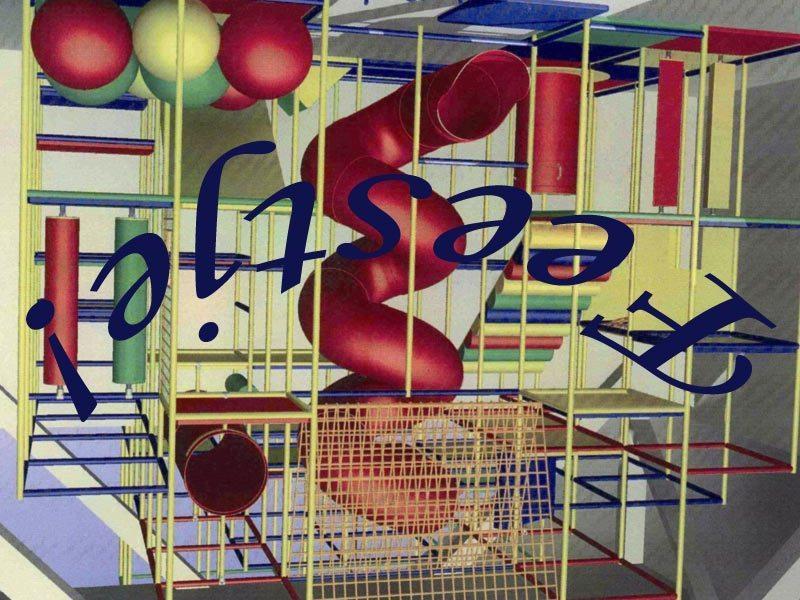 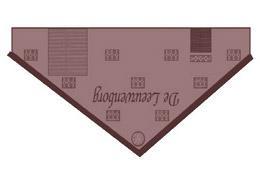 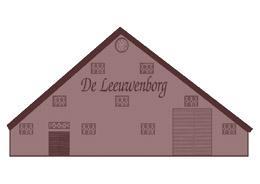 Indoor Speelparadijs ‘De Leeuwenborg’Pastorieweg 149943 TG Nieuw ScheemdaTel. 0598-44 64 64www.deleeuwenborg.nlHallo . . . . . . . . . . ,Kom je ook op . . . . . dag . . . . . . . . . . . . . . . op mijn verjaardagsfeestje in speelparadijs ‘De Leeuwenborg’?Je wordt verwacht om . . . . . . uur bijDe Leeuwenborg / bij mij thuis: *Adres: . . . . . . . . . . . . . . . . . . . . . . . . . . Het feestje duurt tot . . . . . . . uurGraag afhalen bij de Leeuwenborg / Je wordt thuis gebracht *Laat je even weten of je komt?Ons telefoonnummer is: . . . . . . . . . . . . . .Groetjes van . . . . . . . . . . . .* doorhalen van niet van toepassing is